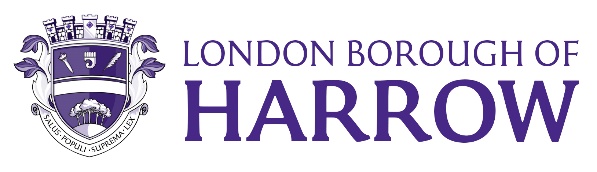 Section 2 – ReportIntroductory paragraphAppendix 1 to this report addresses performance against the objectives and Flagship Actions in the Council’s corporate plan ‘Restoring Pride in Harrow’, arranged by the three priorities: A council that puts residents firstA borough that is clean and safeA place where those in need are supported.Options considered.  Whilst there is no legal requirement to formally report performance data, Cabinet’s terms of reference in the Constitution include overseeing strategic performance issues on a quarterly basis and it is considered best practice to provide a public report and have a public debate on performance.  As such it is recommended to have formal, public reporting of performance to Cabinet. Summary of PerformanceNote that the status of both Flagship Actions and performance indicators is reported and summarised here as at the end of Q2, 30th September 2023.  The status of some of these will have changed in the monthly monitoring since the end of Q2.  For Cabinet Reporting, the quarterly position is shown, noting that there is ongoing monitoring which will be reflected in the next quarterly report.Overall Performance at end of Quarter 2, September 30th 2023:All Flagship Actions (FA) *(note total is more than the original 24 FAs as some actions are split for reporting purposes)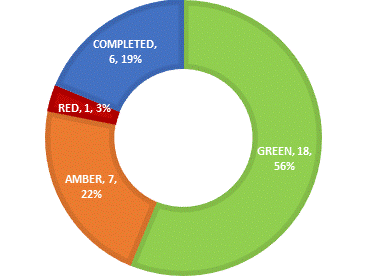 FA - Residents First                    FA – Clean & Safe             FA – Supporting those in Need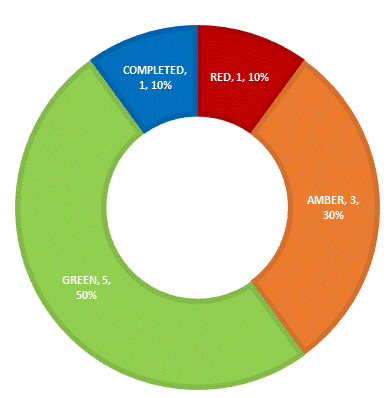 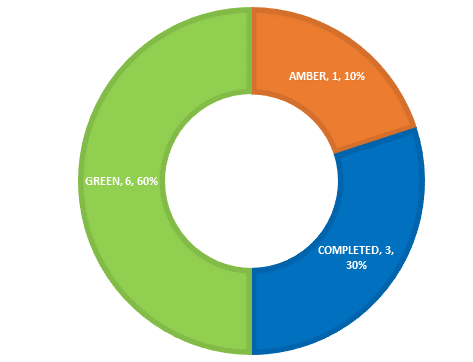 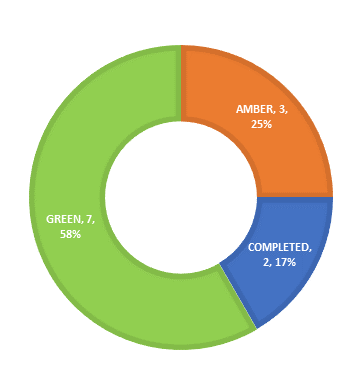 All Performance Indicators (PI)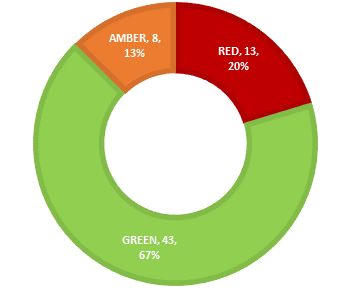    PI - Residents First                    PI - Clean & Safe                PI - Supporting those in Need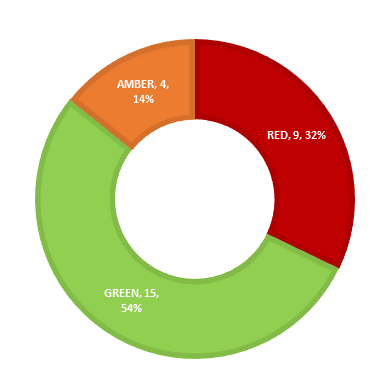 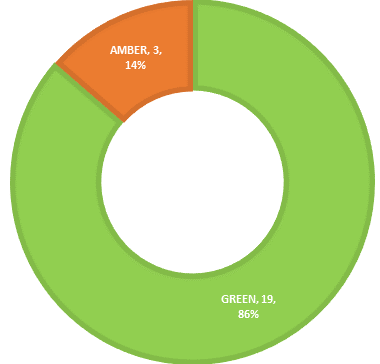 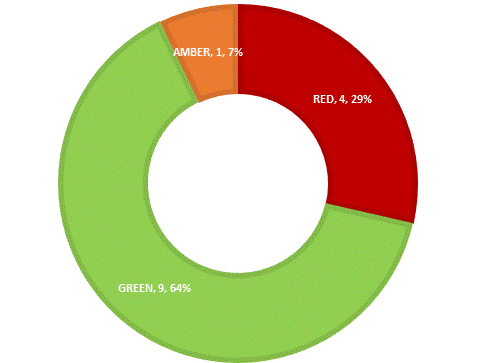 More detail on Q2 performance and Flagship Actions can be found in the appendices, along with a key to RAG (Red-Amber-Green) ratings.Ward Councillors’ comments Not applicablePerformance IssuesThe report deals in detail with performance issues.Data Protection ImplicationsPersonal data is protected when reporting performance through aggregation of data, anonymisation and suppression of low numbers that might enable individuals to be identified.Risk Management ImplicationsThe risks arising from the Performance Report will be measured through the Council’s Corporate and Directorate level Risk Registers.Risks included on corporate or directorate risk registers? YesSeparate risk register in place? No The relevant risks contained in the register are attached/summarized below.             N/AThe following key risks should be taken into account when agreeing the recommendations in this report:Procurement ImplicationsNoneLegal ImplicationsThe Council has a duty under s.3 of the Local Government Act 1999 to make arrangements to secure continuous improvement in the way in which its functions are exercised, having regard to a combination of economy, efficiency and effectiveness.  Draft guidance on compliance with this duty was published for consultation over the summer 2023.  Whilst still in draft, the contents set out the Government’s expectations in terms of compliance.  The draft guidance refers to the role of the Office of Local Government whose objective is to increase transparency of performance in the local government sector.  The guidance contains details on the characteristics of a well-functioning authority, which includes frequent monitoring, performance reporting and updating of the corporate and improvement plans, ensuring that plans are evidence based, current, realistic and enable performance to be measured, there should be alignment with the financial strategy, actual outcomes should be measured effectively and frequently interrogated, performance should be regularly reported to the public to ensure citizens are informed of the quality of services being delivered and there should be opportunities for resident and partner engagement in developing, monitoring and managing performance.Financial ImplicationsThere are no financial implications arising from this report.Equalities implications / Public Sector Equality DutyS.149 of the Equality Act 2010 requires public bodies to have due regard to the need to eliminate discrimination, harassment, victimisation, and any other conduct that is prohibited, advance equality of opportunity and foster good relations between persons who share a protected characteristic and those who do not.  This requires the Council to collect, monitor and manage equality data and consider the impact of its decisions on different parts of the community.  The Council should consider its equality duties in all aspects of its decision-making and has specific duties to publish equality objectives and information to demonstrate compliance with the s.149 duty.  Council PrioritiesThe performance report is arranged according to the 3 council priorities:A council that puts residents firstA borough that is clean and safeA place where those in need are supported.Section 3 - Statutory Officer ClearanceStatutory Officer:  Sharon DanielsSigned off by the Chief Financial OfficerDate:  20 December 2023Statutory Officer:  Sarah WilsonSigned on behalf of the Monitoring OfficerDate:  7 December 2023Chief Officer: Alex DewsnapSigned off by the Corporate DirectorDate:  20 December 2023Head of Procurement:  Nimesh MehtaSigned by the Head of ProcurementDate:  14 December 2023Head of Internal Audit:  Neale BurnsSigned on behalf of the Head of Internal AuditDate: 19 December 2023Has the Portfolio Holder(s) been consulted?  Yes      Mandatory ChecksWard Councillors notified: No, as it impacts on all Wards EqIA carried out:  NoNot required for the quarterly performance reportSection 4 - Contact Details and Background PapersContact:  David Harrington david.harrington@harrow.gov.uk 07714 089170Background Papers:  NoneCall-in waived by the Chair of Overview and Scrutiny Committee: NoReport for:CabinetDate of Meeting:24 January 2024Subject:Strategic Performance Report Q2 2023-24Key Decision:NoResponsible Officer:Alex Dewsnap, Managing DirectorPortfolio Holder:Cllr Stephen Greek, Portfolio Holder for Performance, Communications and Customer ExperienceExempt:NoDecision subject to Call-in:YesWards affected:All wardsEnclosures:Appendix 1 – Strategic Performance ReportAppendix 2 – Corporate ScorecardSection 1 – Summary and RecommendationsThis report summarises Council and service performance for Quarter 2 against key measures and draws attention to areas requiring action.Recommendations: ThatPortfolio Holders continue to work with officers to achieve improvement against identified key challenges (Appendix 1)the report be noted and any changes be identified for future reports.Reason: (for recommendations)To enable Cabinet to be informed of performance against key measures and to identify and assign corrective action where necessary.Risk Description Mitigations RAG Status Corporate performance information is not reported in a timely manner and this may prevent remedial action being taken promptly (where appropriate) in key areas Performance scorecards exist at service and Directorate level which include all the indicators in the Corporate ScorecardManagers receive real time data in critical areas e,g, outstanding assessmentsService and Directorate level scorecards are considered in performance sessions with managers that occur soon after the period end – when the data becomes available, usually monthly.Information is available quickly and action is taken to address performance issues as they arise. Green 